  1.  Check service information for the recommended procedures to follow when inspecting                  and testing the AIR pump components.                         _________________________________________________________________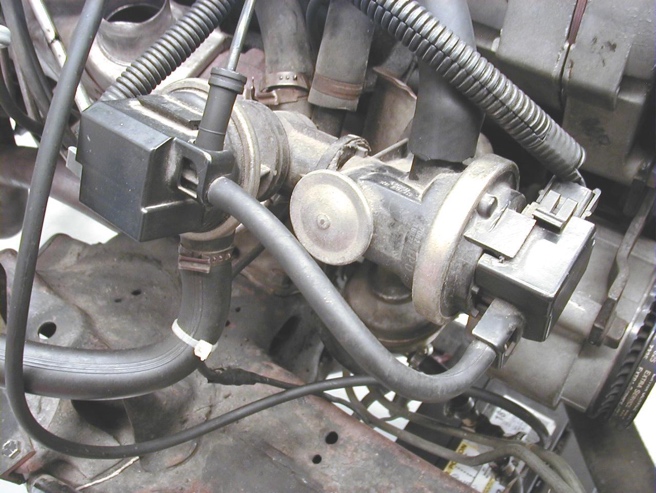   2.  Carefully inspect the condition                  of all the hoses, check the valves                  and the metal lines for corrosion or                  damage.  3.  Start the engine and feel the air pump                  lines to confirm the proper air flow.NOTE: A defective one-way check valve at the exhaust manifold can allow hot exhaust gases to flow past the check valve and cause damage to the switching valves, hoses or air pump itself.  These exhaust gases can cause poor engine operation and stalling if drawn into the air intake system.  4.  Inspect the air pump drive belt for cracks and proper tension.  5.  Based on the inspection, what is the needed action?  		________________________________________________________________		________________________________________________________________                        ________________________________________________________________